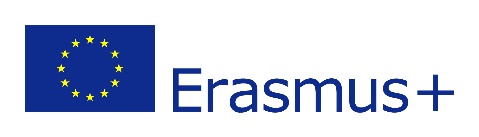 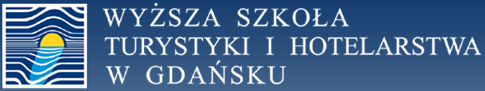 OświadczenieOświadczam, że w związku z moim wyjazdem na praktyki, jestem świadoma/ y obowiązku wykupienia poniższego ubezpieczenia na okres wyjazdu na praktyki:Europejska Karta Ubezpieczenia Zdrowotnego bądź inne ubezpieczanie zdrowotne;Ubezpieczenie następstw nieszczęśliwych wypadków (obejmujące co najmniej szkody poniesione w miejscu realizacji praktyk);Ubezpieczenie odpowiedzialności cywilnej (obejmujące szkody spowodowane w miejscu praktyk).Zobowiązuję się do dostarczenia potwierdzenia zakupu ubezpieczenia przed wyjazdem za granicę.							…..……………………………………						     Data i czytelny podpis